ГУ «Могилевская областная государственная  инспекция по семеноводству, карантину и защите растений»+СИГНАЛИЗАЦИОННОЕ СООБЩЕНИЕот 6 мая 2017 годаВНИМАНИЕ: КРЕСТОЦВЕТНЫЕ БЛОШКИ НА ЯРОВОМ РАПСЕ!!!На яровом рапсе ранних сроков сева отмечается фаза всходов. В эту фазу наибольшую опасность посевам  представляют крестоцветные блошки. В настоящее время вредитель отмечен в Горецком и Мстиславском районах с численностью 2 жука/м2. В связи с этим  участки ярового рапса не обработанные инсектицидным протравителем необходимо держать под контролем и при достижении экономического порога вредоносности срочно приступать к проведению инсектицидных обработок. 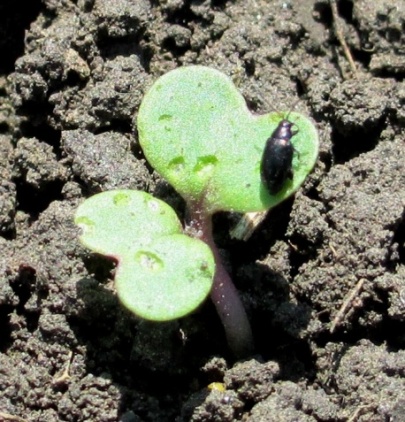 Обработку проводим одним из зарегистрированных инсектицидов в соответствии с регламентами «Государственного реестра средств защиты растений (пестицидов) и удобрений, разрешенных к применению на территории Республики Беларусь».*Применение пестицидов проводить в строгом соответствии с действующими правилами охраны труда и техники безопасности.Отдел фитосанитарной диагностики, прогноза и контроля за применениемсредств защиты растений.Методика учета:Осмотр растений в учетных рамках 0,25 м2 (12-16 шт.) по диагонали участкаЕдиница учета:Численность, экз/м²Экономический порог вредоносности:4-6 жуков/м²